Руководство пользователя(для родителей, законных представителей учащихся)по работе с Электронным дневникомАннотация	2Введение	21. Регистрация в системе.	32. Доступ в Систему	73. Действия в Электронном дневнике	83.1. Просмотр расписания.	93.2. Просмотр дневника.	113.3. Получение информации о результатах тестирования.	13© ГБУ ПО РЦИТ2014АннотацияРуководство предназначено для родителей (законных представителей) учащихся образовательных учреждений, и описывает порядок работы с Электронным дневником учащегося.ВведениеЭлектронный дневник учащегося – часть информационной системы «Государственные (муниципальные) услуги в сфере образования Псковской области» (далее – Система).Для работы с Электронным дневником следует использовать современный персональный компьютер, ноутбук или планшет.Работа осуществляется через Интернет с использованием Интернет-браузера. Не рекомендуется использовать медленные (менее 128 Кбит/сек) и неустойчивые соединения.Для работы с Электронным дневником необходимо иметь навыки работы с электронными таблицами и в Интернет.Доступ к Электронному дневнику возможен только по ЛОГИНУ и ПАРОЛЮ. Все ваши данные охраняются от посторонних. Логином является ваш СНИЛС. Пароль придумываете вы сами во время регистрации в Системе. Его не следует сообщать посторонним. Если вы забыли или случайно передали кому-то свой пароль, то вам следует заново пройти регистрацию и сменить пароль (логин для каждого пользователя постоянный – это личный СНИЛС).Вопросы, которые не освещены в данной инструкции, следует задавать классному руководителю или учителю информатики вашего образовательного учреждения.Руководство постоянно обновляется. Если сейчас вы не нашли ответа на ваш вопрос, то в будущем мы дополним руководство.1. Регистрация в системе.Рисунок 1 - Алгоритм регистрации в СистемеРегистрация свободная, запускается после щелчка по ссылке «Регистрация» (цифра 1 на рисунке 2).Далее, пользователь должен заполнить форму с персональными данными и личным паролем для доступа в Систему (образец формы на рис 3).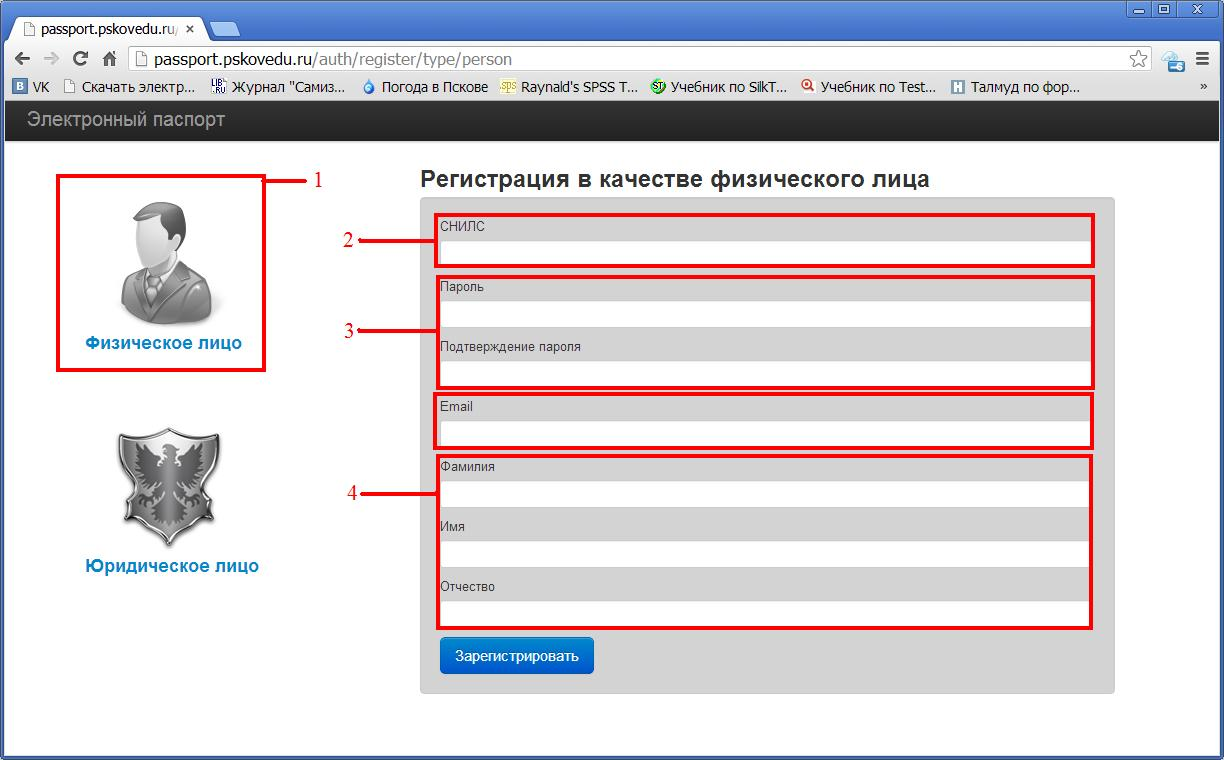 Рисунок 3 – Регистрация, форма для заполненияПорядок заполнения формы:1. Указать тип учетной записи (цифра 1 на рис 3. выше) – щелкнуть по значку «Физическое лицо».2. В поле СНИЛС – ввести личный СНИЛС (Страховой Номер Индивидуального Лицевого Счета). Этот номер указан на карточке Страхового свидетельства обязательного пенсионного страхования. Образец карточки ниже (рис 4). Цифры СНИЛС на рисунке 4 скрыты знаками «Х».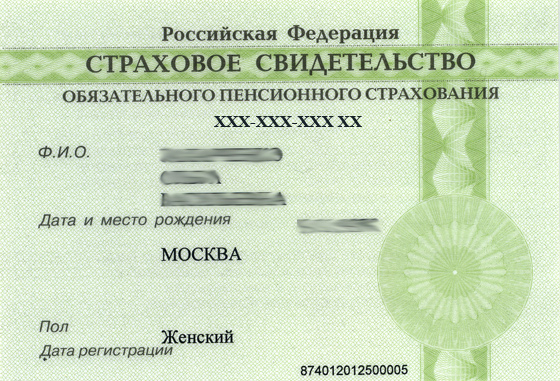 Рисунок 4 – Образец карточки СНИЛСОбратите внимание! При регистрации СНИЛС следует указывать в формате ХХХ-ХХХ-ХХХ ХХСначала идут 3 трехзначные числа, разделенные знаками тире.Затем пробел и двузначное число (см выше).Примечание: если на Вашей карточке перед двумя последними цифрами стоит тире, то при регистрации и дальнейшей работе с системой следует вместо тире указать пробел. 3. В поля Пароль и Подтверждение пароля ввести произвольный личный пароль, который будет затем использоваться для доступа к Электронному дневнику.4. E-mail – адрес электронного ящика. Необходим для активации учетной записи.Примечание: для каждого регистрирующегося пользователя должен быть свой электронный ящик!4. Заполнить поля Фамилия, Имя, Отчество.5. Нажать кнопку Зарегистрировать.Активация учетной записи.Сразу после заполнения формы регистрации на электронный ящик, указанный в форме, высылается письмо со ссылкой активации учетной записи. Следует открыть письмо и перейти по полученной ссылке.Активированная таким образом учетная запись позволяет получить доступ в Систему.Примечание: если Вам на почту не пришло письмо-подтверждение, то либо Вы при регистрации указали неправильно адрес электронной почты, либо на данную почту уже кто-то был зарегистрирован. Если в течении суток регистрация не будет подтверждена, то регистрацию можно будет пройти снова.2. Доступ в СистемуЗапустить Интернет браузер. В адресной строке набрать http://one.pskovedu.ru/. На странице авторизации указать логин (СНИЛС) и пароль учетной записи, созданной для работы с Электронным дневником (подробнее в разделе Регистрация в Системе).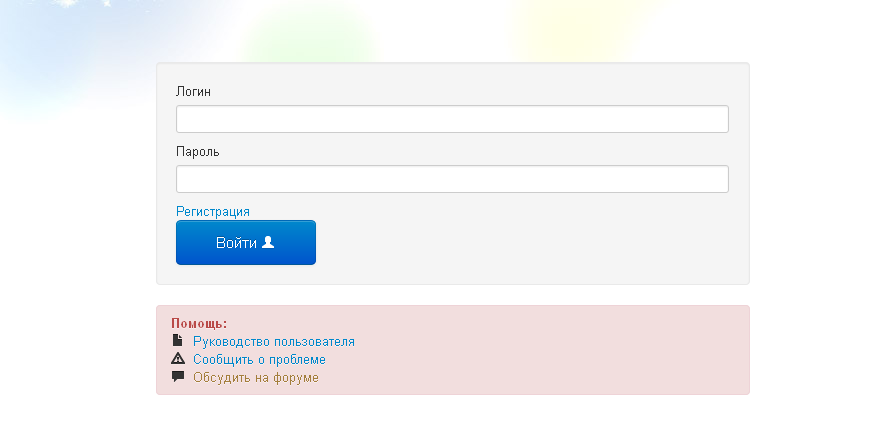 Рисунок 5 –Авторизация в Электронном дневникеЕсли логин  и пароль были набраны верно, то будет выполнен вход в Систему и пользователю отобразится экран с перечнем оказываемых в электронной форме услуг.Для запуска Электронного дневника следует щелкнуть на экране иконку Дневник учащегося (см на рисунке ниже).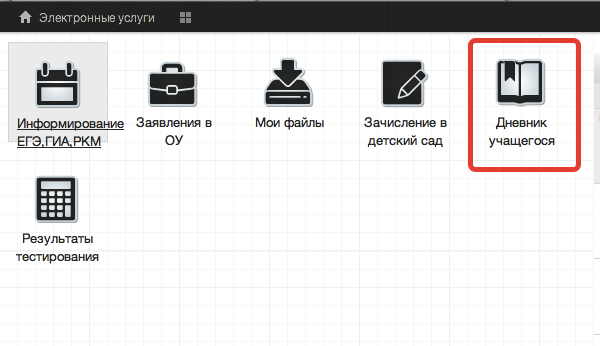 Рисунок 6 – Иконка Дневник учащегосяВ том случае, если на экране иконка Дневник учащегося отсутствует, следует обратиться к классному руководителю с просьбой внести ваш СНИЛС в базу данных «Открытая школа».3. Действия в Электронном дневникеРодители могут выполнять следующие действия в Электронном дневнике:просматривать расписаниепросматривать дневникузнавать результаты тестирования3.1. Просмотр расписания.После входа в Электронный дневник рабочий экран имеет вид, представленный на рисунке ниже. В правой части экрана отображено Расписание уроков.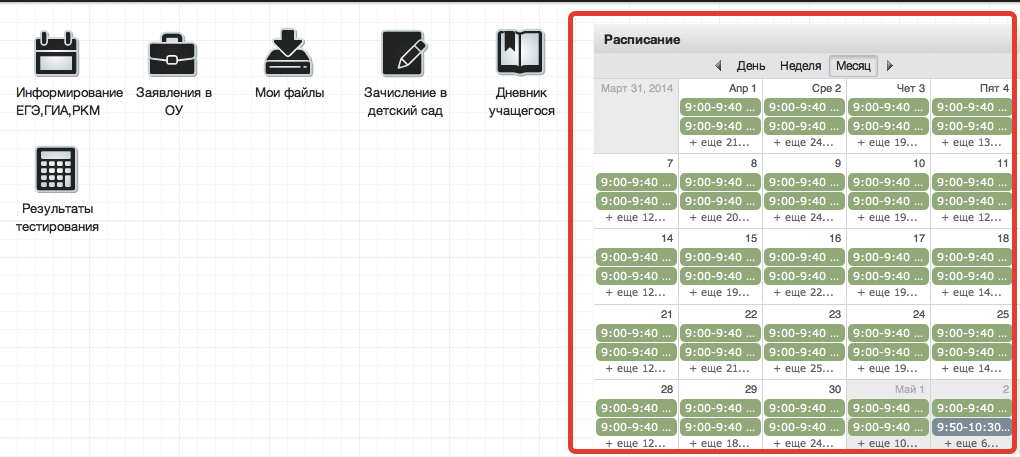 Рисунок 7 – Начальный вид Электронного дневникаПросмотр расписания возможен на день, неделю и месяц. Выбор осушествляется нажатием на кнопки День, Неделя, Месяц в таблице Расписание.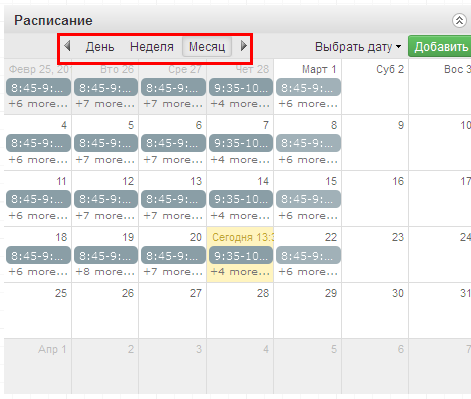 Рисунок 8 –  Варианты просмотра расписанияПри просмотре расписания для выбора нужной даты необходимо произвести щелчок по требуемой дате в поле календаря.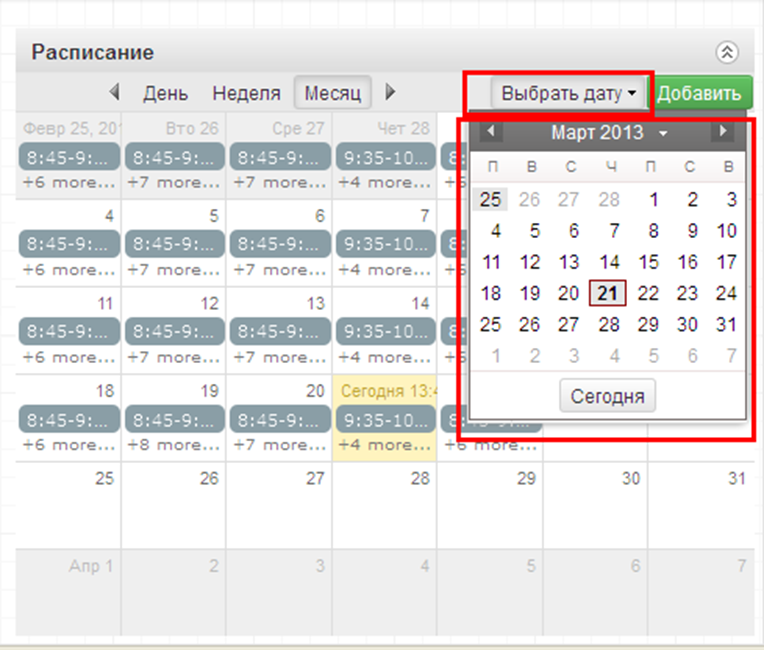 Рисунок 9 – Выбор даты просмотра Расписания3.2. Просмотр дневника.Для просмотра дневника необходимо авторизоваться в Системе и нажать на иконку Дневник учащегося на рабочем столе (рис. 10).Рисунок 10 – Иконка Электронного дневника на Рабочем столеРабочий экран дневника учащегося имеет вид, представленный на рисунке ниже.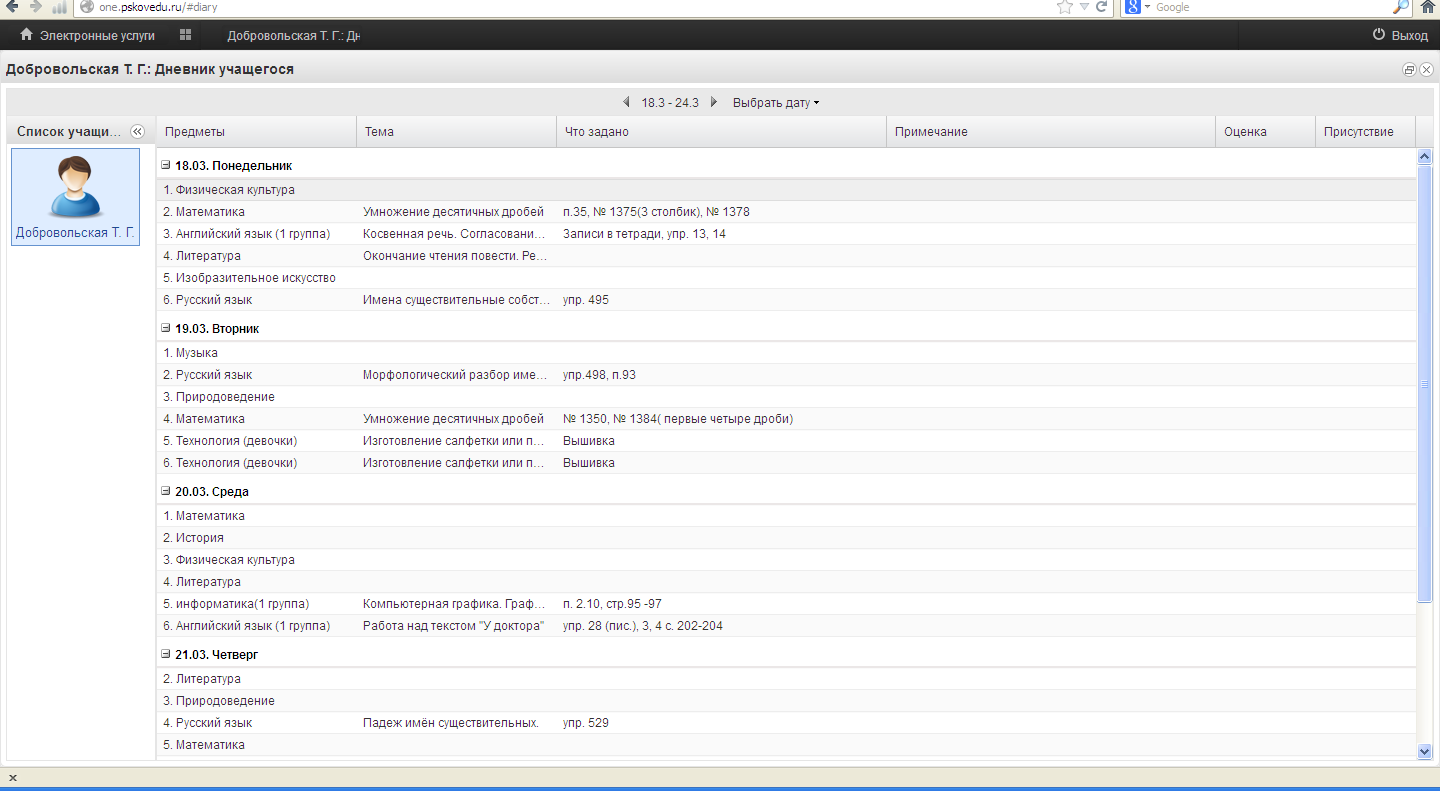 Рисунок 11 – Электронный дневник учащегосяВ Электронном дневнике родители могут видеть информацию о предметах, темах урока, домашнем задании, оценках и присутствии на уроке.Просмотр дневника по неделям осуществляется с помощью стрелок в верхней части экрана (рис. 12).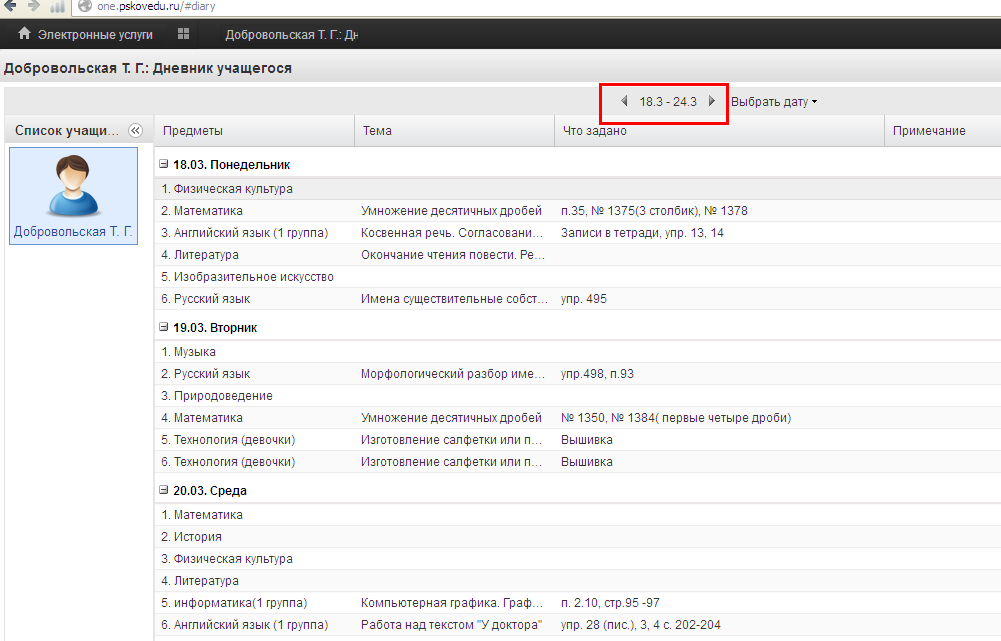 Рисунок 12 - Выбор недели для просмотра Дневника учащегосяДля просмотра записей на заданную дату необходимо произвести щелчок по кнопке «Выбрать дату» и затем выбрать дату в календаре (рис. 13).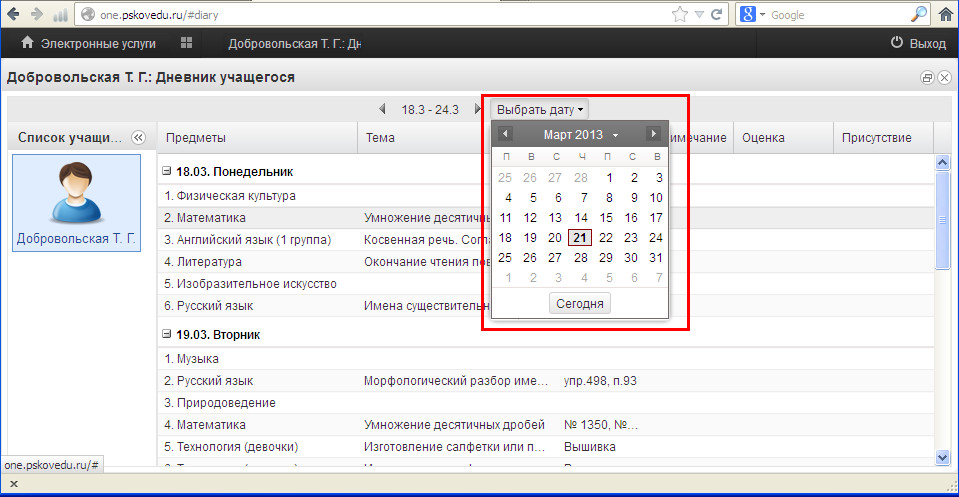 Рисунок 13  - Выбор даты для просмотра дневника3.3. Получение информации о результатах тестирования.Родители имеют возможность получать информацию о результатах тестирования. Для этого необходимо нажать на иконку Результаты тестирования на рабочем столе.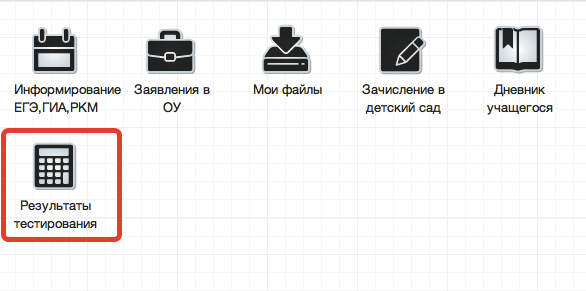 Рисунок 14 - Иконка Результаты тестирования на рабочем столе.В открывшемся окне выбрать вид тестирования (ЕГЭ, ГИА, РКМ).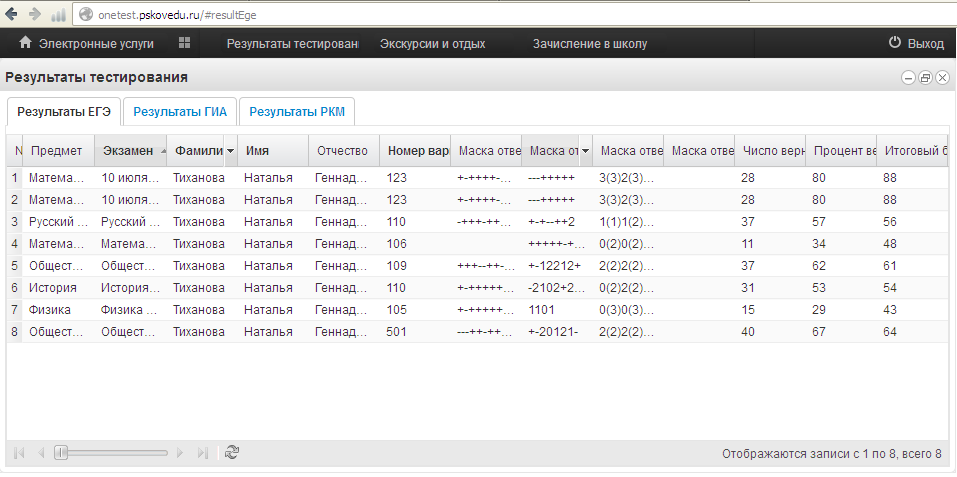 Рисунок 15 - Данные по результатам тестирования.